         CURRICULUM VITAE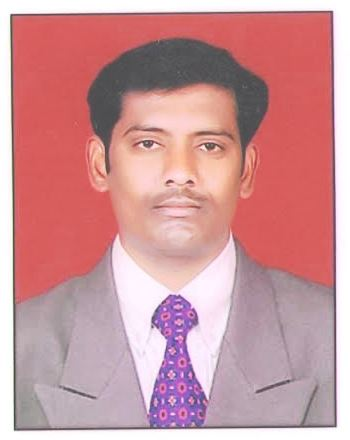 Naveenkumar Chilivery Mobile: +919959106900E-mail: knr1729@gmail.comOBJECTIVE:Seeking a job as a Math teacher utilizing ability, maintaining good communication with teachers, parents and administrators to ensure student development.EDUCATION: ▪ Bachelor of Science- Osmania University,Hyderabad  in 2002.▪ Bachelor of Education(B.Ed.,)- Kakatiya University,Warnagal  in 2006.▪ M.Sc., in Mathematics – Nagarjuna University,Guntur in 2011.▪ Computer Skills: Microsoft Office PROFESSIONAL EXPERIENCE:Sai Genius High School, Koratla June 2017 - Present  Wisdom Space High School, Metpalli. IIT-Maths Teacher June 2014 – 2017.▪ Taught IIT mathematics to 8th,9th,10th grade students. ▪ Designed and implemented comprehensive lesson plans for the three grades: Relations and Functions, Trigonometry, Algebra, Calculus, Coordinate Geometry, Vectors and 3D Geometry, Statistics and Probability. ▪ Developed unit-based projects that are centered on real-world situations to show students the importance of gaining a solid education and how mathematics correlated with everyday life. ▪ Created assignments for all the three grades on the completion of each topic. ▪ Attended various IIT workshops for improving teaching strategies and working with autistic children. Sri Suryodaya High School,Metpalli. Maths Teacher June 2009 – April 2014▪ Taught mathematics to 8th,9th,10th grade students. ▪ Designed and implemented comprehensive lesson plans for the three grades: Relations and Functions, Trigonometry, Algebra, Calculus, Coordinate Geometry, Vectors and 3D Geometry, Statistics and Probability. ▪ Developed unit-based projects that are centered on real-world situations to show students the importance of gaining a solid education and how mathematics correlated with everyday life. ▪ Created assignments for all the three grades on the completion of each topic. ▪ Attended various workshops for improving teaching strategies and working with autistic children. Vijaya Sai High School,Metpalli. Maths Teacher June 2008 – May2009 ▪ Instruct high schools in small classroom setting in the Algebra I, Algebra II, and Geometry objectives. ▪ Develop lesson plans and curriculum for Algebra I, Algebra II, and Geometry Sri Saraswati Sishu Mandhir High School,,Metpalli. Maths Teacher June 2006 – May2008 ▪ ▪ Implemented lessons to boost basic math skills and prepare students for Algebra. Pragati HighSchool,,Metpalli. Maths Teacher June 2002– June 2005 ▪ ▪ Implemented lessons to boost basic math skills and prepare students for Algebra . ADDITIONAL EXPERIENCE:Having Computer knowledge MS-Office.Having the experience of TTC Coaching.Education Details :Place: Metpalle                                                                                                                        With Regards,                                                                                                                                                   (Naveen Kumar)Personal InformationNameNaveen kumar ChiliveryFather’s NameNarsaiah ChiliveryMarital StatusMarried SexMaleLanguages KnownEnglish,Hindi,TeluguDate of Birth 30-07-1981Passport No.H 2029202Curriculum CBSE Skype ID naveenkumarchilivery Reporting 2 or 3 weeksQualification  MarksBoard/ University Date of passing S.S.C458 (600)Board of Secondary Education 26/05/1997Intermediate612 (1000)Board of Intermediate Education 21/06/1999Degree(B.Sc - M.P.C)1222 (1800)Osmania University 11/06/2002B.Ed  421 (600)Kakatiya University 16/06/2006P.G (M.Sc - Maths)458 (800)Achaya Nagarjuna 21/03/2011TET ( Teacher Eligibility Test ) 104 ( 150 )TSPSC 